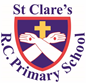 Thank you to everyone who is helping us to fulfil our Lenten promise of giving this season of Lent. Your generosity in donating soap and toothpaste for the orphanage in Uganda was amazing. We are also raffling Easter hampers to raise money for CAFOD and St Joseph’s Penny and conducting our sponsored walk. Thank you for all your contributions to these events too.This week the children have been completing assessments which help us to gauge where the children are at and what we need to teach to move the children on further in their learning. In nursery the children being learning about length through making long and short caterpillars with playdough. In Reception there was been great excitements as 10 eggs were delivered this week which have all hatched into chicks. The children have written captions about them. In Year 1 the children have been identifying which flowers are found in gardens and which are found in the wild. In history, Year 2 have been locating London landmarks and ordering the events of the Great Fire of London. Year 3 have been learning how to say what they can do in Spanish. In science, Year 4 have been grouping living things. Year 5 have been learning about the hierarchy in Benin society. Year 6 have been looking at ways in which they can fulfil their Lenten promises. AssemblyAs Jesus went along, He saw a man who had been blind from birth.    John 9: 1Our assembly this week focused on the fact that there is more than one way of seeing! Through the Gospel account of Jesus healing a man born blind and a true story of a pilgrim seeking healing, children learnt that with Jesus as our vision, we can see the world through Jesus’ eyes of love and faith as we grow in friendship with God.Class assembliesOn Monday, both RHD and 6F have their class assemblies. You are very welcome to join us. RHD’s assembly will be at 2.40pm and 6F will be at 9.10am. We hope to see you there!	                  Pupil CertificatesHeadteacher Awards Caritas AwardThis week, the Caritas award goes to Mr Sabatel for rescuing a dog from the main road and returning it to safety.Attendance      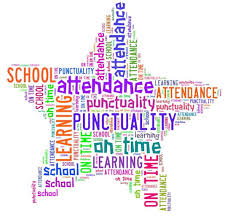 Reading“The more that you read, the more things you will know. The more that you learn, the more places you’ll go.”Just to remind you that you can access a collection of online books on our school website. If your child is looking for something else to read, please access the books here https://st-clares.manchester.sch.uk/children/sooper-books-digital-library Parents EveningPlease ensure that you book your time slot for Parents Evening on Wednesday 29th March. If you are having any difficulty making your appointment, please contact the office for help. It is really important to attend the evening as it gives you a chance to speak one-on-one with your child’s class teacher about your child in general and gives the teacher time to update you on your child’s progress and attainment to date. Nursery admissions September 2023If you have a child, or know of a child, who was born between 1st September 2019 and 31st August 2020 they are eligible to apply for a Nursery place for September 2023. Please come into the main office in school and fill in an application form if you want a Nursery place for this September.Year 6 SATs weekYear 6 SATs are due to take place from Tuesday 9th May to Friday 12th May. It is vital that holidays during this period are not booked.  All Year 6 pupils will be expected to be in school every day during SATs week and on time due to the timings of the assessments. I know May seems a long way off, but it will soon be here.RaffleWe will be selling raffle tickets over the next two weeks for Easter hampers before and after school. Thank you to Zach and Jennifer Wilson’s grandma for donating a basket of goodies. The tickets will be £1 and the funds raised will go to St Joseph’s penny and CAFOD to support their work with people in need.The Big Lent WalkAs part of our Lenten actions, the mini-Clares are organising a sponsored Big Lent Walk. The aim is that all the pupils will help their class to walk 14 miles during Lent.  Jesus walked 600m from the courthouse to Golgotha where he was crucified. We are asking classes to make this walk forty times, to link to the forty days of Lent. The children will be bringing home sponsor forms and the money raised will be sent to support the work of CAFOD.Francis HouseWe are selling Easter chicks containing Cadbury’s crème eggs to raise funds for Francis House. They are available from the school office and cost £1. Upcoming dates:Wednesday 29th March – parents eveningSunday 2nd April – Family Mass 10.30amWednesday 5th April – finish for Easter 1.15pmTuesday 9th – 12th May – Year 6 SATs week. Enjoy the weekend and thank you,Mrs Howe.Pupil of the weekAchievement NJorgi for being so helpful around the classroom.Rory for some wonderful Maths work with Miss Stout, she was so impressed!RBDNellie-Lou for always working hard during carpet sessions.Jacob for fantastic maths work! RSOllie for having a good attitude to learning.Kendrick for fantastic work with number bonds to 5!1DJenifer for working hard to improve your concentration this week.Shay for getting involved during our PE lessons with the dance coach and performing the routine amazingly. 1GJamie for being so kind and putting his tooth fairy money into his St Joseph penny box. Peter for getting 10/10 on his maths arithmetic paper!2CElla for being a kind and caring member of our classTyler for an amazing score on his maths assessment.2ONayane for having a positive attitude during assessment week.Elisa for doing amazing in her reading assessment! In her first paper she got every answer right!3ADale for fantastic effort and resilience during our assessmentsNova for brilliant contributions to what should go in an instructional text3KLudiana - for her wonderful attitude to prayer time in class. It is a joy to hear her respect, positivity and enthusiasm!Anastasia - for doing really well in her assessments this week and for working really hard. Well done!4HCassius for being fantastic all week and only dropping one mark on his maths tests!Alex for always showing a love for reading and for an amazing reading test score.4SGeorge for always having a fantastic attitude to learning and working really hard on his assessments.Siam for becoming a millionaire reader!5GOliver M for setting a wonderful example of how to be a kind, respectful and polite classmate. Maddison for giving 100% effort during assessment week and making excellent progress in all of her subjects 5WCharlotte for being a good role model, always willing to help other children in the class.Kelvin for his fantastic effort during assessment week.6FMaddison for always trying her best in everything she does.Michael for being such an exceptional reader.6HLeo has had an amazing attitude towards his assessments, he always wants to better himself and achieve wonderful things.Harrison has done some incredible contrasting writing this week- I a so proud of his work!6SFrankie for having a positive attitude towards his learning this week. George for making amazing progress in all of his assessments this week! He has put so much effort into his SATs revision. 